Travel Request Proposal Checklist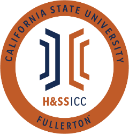 Proposal TimelineStep 1: One week before your proposal date.Step 2: Due Monday at 10:00 am prior to Friday’s proposal.Step 3: Occurs on Friday during the ICC Meeting.Step 4: Due no later than 2 weeks after conference.Step 5: Completed after paperwork is submitted.Step 6: Ready approximately 2 weeks after paperwork has been submitted.
Step 1: Add yourself to the agendaOne week before your proposal date, add yourself to the agenda. Step 2: Proposal PacketAllocation FormExecutive Senate Travel RequestDelegate Travel ContractOne Support Letter from Department Chair & Club Advisor (wet or electronic signatures)Paper Abstract & Proof of Conference Acceptance (if applicable)Proof of volunteering (if applicable)3 Hotel Quotes / 3 Airfare Quotes (if applicable)3 Uber / Lyft / Taxi Quotes to and from Conference / Hotel (if applicable)Authorization to Use Privately-Owned/Rented Vehicle Form (if applicable)Monday Before Proposing:Email electronic packet to Chair, Vice Chair/Treasurer, and DOA by 10:00am on Monday as one PDF document.Submit physical packet to H&SS Student Success Center (South) located in GH – 211B by 10:00am on Monday. Friday of Proposal:Step 3: Proposal PresentationPropose to council by reviewing your packet and answering questions about the request.  Council will vote whether or not to approve request.  
After Conference:Step 4: Financial PaperworkOne-page conference write-up detailing your participation and experience submitted to the Vice Chair/Treasurer with receipts within fourteen (14) days after the conference/travel. Submit all Original Receipts to the Vice Chair/Treasurer within fourteen (14) days after the conference/travel.Step 5: Check RequestCheck Request Form (done by Vice Chair/Treasurer)Step 6: ReimbursementPick Up Check / Check Mailed Out (Mailed by default unless otherwise noted).Checks will be ready in the ASI Accounting Office (TSU 2nd floor) on a Friday after 3pm approximately 2 weeks after paperwork is submitted. 